Referral Form: Building Bridges Project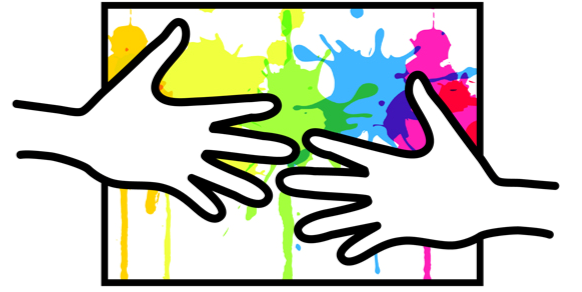 Name of Young Person: Address:Home phone:                                                      Mobile phone: Email:                         D.O.B: 					      Age:Parent/Carer Contact Details: Home phone:     		    Mobile phone:  Email: No of Carers: 			    No of Siblings:		No of Young Carers:Has a Carers assessment been completed?  Yes   or    No    or   In processHas the young person agreed to this referral?Most recent school/ college / day activities: Name of referrer and contact details: Date of referral: Reason for referral:About Me. Things I like to do (hobbies, interests)Things I don’t like (too much noise etc.)Things you think we should know to help you settle in?Medical information: